Establishment—Australian state/territory identifier, code NExported from METEOR(AIHW's Metadata Online Registry)© Australian Institute of Health and Welfare 2024This product, excluding the AIHW logo, Commonwealth Coat of Arms and any material owned by a third party or protected by a trademark, has been released under a Creative Commons BY 4.0 (CC BY 4.0) licence. Excluded material owned by third parties may include, for example, design and layout, images obtained under licence from third parties and signatures. We have made all reasonable efforts to identify and label material owned by third parties.You may distribute, remix and build on this website’s material but must attribute the AIHW as the copyright holder, in line with our attribution policy. The full terms and conditions of this licence are available at https://creativecommons.org/licenses/by/4.0/.Enquiries relating to copyright should be addressed to info@aihw.gov.au.Enquiries or comments on the METEOR metadata or download should be directed to the METEOR team at meteor@aihw.gov.au.Establishment—Australian state/territory identifier, code NIdentifying and definitional attributesIdentifying and definitional attributesMetadata item type:Data ElementShort name:Australian State/Territory identifier (establishment)METEOR identifier:269941Registration status:Health, Superseded 18/12/2019Definition:An identifier of the Australian state or territory in which an establishment is located, as represented by a code.Data Element Concept:Establishment—Australian state/territory identifierValue Domain:Australian state/territory code NValue domain attributesValue domain attributesValue domain attributesRepresentational attributesRepresentational attributesRepresentational attributesRepresentation class:CodeCodeData type:NumberNumberFormat:NNMaximum character length:11ValueMeaningPermissible values:1New South Wales2Victoria3Queensland4South Australia5Western Australia6Tasmania7Northern Territory8Australian Capital Territory9
 Other territories (Cocos (Keeling) Islands, Christmas Island and Jervis Bay Territory)
 Collection and usage attributesCollection and usage attributesGuide for use:The order presented here is the standard for the Australian Bureau of Statistics (ABS). Other organisations (including the Australian Institute of Health and Welfare) publish data in state order based on population (that is, Western Australia before South Australia and Australian Capital Territory before Northern Territory).Source and reference attributesSource and reference attributesSubmitting organisation:Australian Institute of Health and Welfare
Reference documents:Australian Bureau of Statistics. Australian Standard Geographical Classification (ASGC). Cat No. 1216.0. Canberra: ABS.Data element attributes Data element attributes Collection and usage attributesCollection and usage attributesGuide for use:This metadata item applies to the location of the establishment and not to the patient's area of usual residence.Source and reference attributesSource and reference attributesSubmitting organisation:Australian Institute of Health and Welfare
Origin:National Health Data CommitteeNational Community Services Data CommitteeRelational attributesRelational attributesRelated metadata references:Has been superseded by Establishment—Australian state/territory identifier, code N       Health, Standard 18/12/2019
Is used in the formation of Establishment—activity based funding organisation identifier, NNX[X]NNNNN       Health, Standard 17/12/2022
Is used in the formation of Establishment—Activity based funding organisation identifier, NNX[X]NNNNN       Health, Superseded 17/12/2022
Is used in the formation of Establishment—geographical location, code (ASGC 2005) NNNNN       Health, Superseded 14/09/2006
Is used in the formation of Establishment—geographical location, code (ASGC 2006) NNNNN       Health, Superseded 05/02/2008
Is used in the formation of Establishment—geographical location, code (ASGC 2007) NNNNN       Health, Superseded 04/02/2009
Is used in the formation of Establishment—geographical location, code (ASGC 2008) NNNNN       Health, Superseded 02/10/2009
Is used in the formation of Establishment—geographical location, code (ASGC 2009) NNNNN       Health, Superseded 17/12/2010
Is used in the formation of Establishment—geographical location, code (ASGC 2010) NNNNN       Health, Superseded 07/12/2011
Is used in the formation of Establishment—geographical location, code (ASGC 2011) NNNNN       Health, Standard 07/12/2011
Is used in the formation of Establishment—Local Hospital Network identifier, code NNN       Health, Superseded 07/05/2020
Is used in the formation of Establishment—Local Hospital Network identifier, code NNN       Health, Superseded 25/01/2018       Independent Hospital Pricing Authority, Standard 15/10/2014
Is used in the formation of Establishment—Local Hospital Network identifier, code NNN       Health, Superseded 13/11/2014
Is used in the formation of Establishment—Local Hospital Network identifier, code NNN       Health, Superseded 26/03/2019       Independent Hospital Pricing Authority, Standard 27/11/2017
Is used in the formation of Establishment—Local Hospital Network identifier, code NNN       Health, Superseded 23/09/2019
Is used in the formation of Establishment—Local Hospital Network identifier, code NNN       Health, Superseded 07/05/2020
Is used in the formation of Establishment—Local Hospital Network identifier, code NNN       Health, Superseded 20/10/2021
Is used in the formation of Establishment—organisation identifier (Australian), NNX[X]NNNNN       Health, Standard 01/03/2005       Independent Hospital Pricing Authority, Standard 31/10/2012       National Health Performance Authority (retired), Retired 01/07/2016       WA Health, Standard 19/03/2015
Is used in the formation of Hospital—Local Hospital Network identifier, code NNN       Health, Superseded 07/03/2014
Is used in the formation of Maternity model of care—identifier, NNNNNN       Health, Standard 14/05/2015
Is used in the formation of Service delivery outlet—geographic location, code (ASGC 2004) NNNNN       Health, Superseded 21/03/2006
Is used in the formation of Service delivery outlet—geographic location, code (ASGC 2005) NNNNN       Health, Superseded 14/09/2006
Is used in the formation of Service delivery outlet—geographic location, code (ASGC 2006) NNNNN       Health, Superseded 05/02/2008
Is used in the formation of Service delivery outlet—geographic location, code (ASGC 2007) NNNNN       Health, Superseded 04/02/2009
Is used in the formation of Service delivery outlet—geographic location, code (ASGC 2008) NNNNN       Health, Superseded 02/10/2009
Is used in the formation of Service delivery outlet—geographic location, code (ASGC 2009) NNNNN       Health, Superseded 17/12/2010
Is used in the formation of Service delivery outlet—geographic location, code (ASGC 2010) NNNNN       Health, Superseded 07/12/2011
Is used in the formation of Service delivery outlet—geographic location, code (ASGC 2011) NNNNN       Health, Standard 07/12/2011
Is re-engineered from  Australian State/Territory identifier, version 4, DE, Int. NCSDD & NHDD, NCSIMG & NHIMG, Superseded 01/03/2005.pdf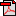  (18.8 KB)       No registration status
See also Mental health organisation type code NN       Health, Superseded 17/01/2020
See also Mental health organisation type code NN       Health, Standard 17/12/2021
See also Mental health organisation type code NN       Health, Superseded 17/12/2021
See also Mental health organisation type code NN       Health, Superseded 25/01/2018
See also Pharmacy—Australian state/territory identifier, ACT-prioritised code AA[A]       Commonwealth Department of Health, Retired 19/10/2023Implementation in Data Set Specifications:Admitted patient care NMDS       Health, Superseded 07/12/2005Implementation start date: 01/07/2005
Implementation end date: 30/06/2006
DSS specific information: This data element applies to the location of the establishment and not to the patient's area of usual residence.
 

Admitted patient care NMDS 2006-07       Health, Superseded 23/10/2006Implementation start date: 01/07/2006
Implementation end date: 30/06/2007
DSS specific information: This data element applies to the location of the establishment and not to the patient's area of usual residence.
 

Admitted patient care NMDS 2007-08       Health, Superseded 05/02/2008Implementation start date: 01/07/2007
Implementation end date: 30/06/2008
DSS specific information: This data element applies to the location of the establishment and not to the patient's area of usual residence.
 

Admitted patient care NMDS 2008-09       Health, Superseded 04/02/2009Implementation start date: 01/07/2008
Implementation end date: 30/06/2009
DSS specific information: This data element applies to the location of the establishment and not to the patient's area of usual residence.
 

Admitted patient care NMDS 2009-10       Health, Superseded 22/12/2009Implementation start date: 01/07/2009
Implementation end date: 30/06/2010
DSS specific information: This data element applies to the location of the establishment and not to the patient's area of usual residence.
 

Admitted patient care NMDS 2010-11       Health, Superseded 18/01/2011Implementation start date: 01/07/2010
Implementation end date: 30/06/2011
DSS specific information: This data element applies to the location of the establishment and not to the patient's area of usual residence.
 

Admitted patient care NMDS 2011-12       Health, Superseded 11/04/2012Implementation start date: 01/07/2011
Implementation end date: 30/06/2012
DSS specific information: This data element applies to the location of the establishment and not to the patient's area of usual residence.
 

Admitted patient care NMDS 2012-13       Health, Superseded 02/05/2013Implementation start date: 01/07/2012
Implementation end date: 30/06/2013
DSS specific information: This data element applies to the location of the establishment and not to the patient's area of usual residence.

Admitted patient care NMDS 2013-14       Health, Superseded 11/04/2014Implementation start date: 01/07/2013
Implementation end date: 30/06/2014
DSS specific information: This data element applies to the location of the establishment and not to the patient's area of usual residence.

Admitted patient care NMDS 2014-15       Health, Superseded 13/11/2014Implementation start date: 01/07/2014
Implementation end date: 30/06/2015
DSS specific information: This data element applies to the location of the establishment and not to the patient's area of usual residence.

Admitted patient care NMDS 2015-16       Health, Superseded 10/11/2015Implementation start date: 01/07/2015
Implementation end date: 30/06/2016
DSS specific information: This data element applies to the location of the establishment and not to the patient's area of usual residence.

Admitted patient care NMDS 2016-17       Health, Superseded 05/10/2016Implementation start date: 01/07/2016
Implementation end date: 30/06/2017
DSS specific information: This data element applies to the location of the establishment and not to the patient's area of usual residence.

Admitted patient care NMDS 2017-18       Health, Superseded 25/01/2018Implementation start date: 01/07/2017
Implementation end date: 30/06/2018
DSS specific information: This data element applies to the location of the establishment and not to the patient's area of usual residence.

Admitted patient care NMDS 2018-19       Health, Superseded 12/12/2018Implementation start date: 01/07/2018
Implementation end date: 30/06/2019
DSS specific information: This data element applies to the location of the establishment and not to the patient's area of usual residence.

Admitted patient care NMDS 2019-20       Health, Superseded 18/12/2019Implementation start date: 01/07/2019
Implementation end date: 30/06/2020
DSS specific information: This data element applies to the location of the establishment and not to the patient's area of usual residence.

Bowel cancer diagnostic assessment cluster       Health, Superseded 06/09/2018DSS specific information: This is the state in which a bowel cancer diagnostic assessment occurs. This can be different to the person's state or territory of usual residence, e.g. a person living in Queanbeyan (in NSW) may undergo a diagnostic assessment in Canberra, i.e. in the ACT.

Bowel cancer diagnostic assessment cluster       Health, Superseded 16/01/2020DSS specific information: This is the state in which a bowel cancer diagnostic assessment occurs. This can be different to the person's state or territory of usual residence, e.g. a person living in Queanbeyan (in NSW) may undergo a diagnostic assessment in Canberra, i.e. in the ACT.

Community mental health care NMDS 2005-06       Health, Superseded 07/12/2005Implementation start date: 01/07/2005
Implementation end date: 30/06/2006

Community mental health care NMDS 2006-07       Health, Superseded 23/10/2006Implementation start date: 01/07/2006
Implementation end date: 30/06/2007

Community mental health care NMDS 2007-08       Health, Superseded 05/02/2008Implementation start date: 01/07/2007
Implementation end date: 30/06/2008

Community mental health care NMDS 2008-09       Health, Superseded 04/02/2009Implementation start date: 01/07/2008
Implementation end date: 30/06/2009

Community mental health care NMDS 2009-10       Health, Superseded 05/01/2010Implementation start date: 01/07/2009
Implementation end date: 30/06/2010

Community mental health care NMDS 2010-11       Health, Superseded 01/12/2010Implementation start date: 01/07/2010
Implementation end date: 30/06/2011

Community mental health care NMDS 2011-12       Health, Superseded 07/03/2012Implementation start date: 01/07/2011
Implementation end date: 30/06/2012

Community mental health care NMDS 2012-13       Health, Superseded 07/02/2013Implementation start date: 01/07/2012
Implementation end date: 30/06/2013

Community mental health care NMDS 2013-14       Health, Superseded 07/03/2014Implementation start date: 01/07/2013
Implementation end date: 30/06/2014

Community mental health care NMDS 2014-15       Health, Superseded 13/11/2014Implementation start date: 01/07/2014
Implementation end date: 30/06/2015

Community mental health care NMDS 2015-16       Health, Superseded 04/09/2015Implementation start date: 01/07/2015
Implementation end date: 30/06/2016

Community mental health care NMDS 2016-17       Health, Superseded 17/08/2017Implementation start date: 01/07/2016
Implementation end date: 30/06/2017

Community mental health care NMDS 2017–18       Health, Superseded 25/01/2018Implementation start date: 01/07/2017
Implementation end date: 30/06/2018

Community mental health care NMDS 2018–19       Health, Superseded 12/12/2018Implementation start date: 01/07/2018
Implementation end date: 30/06/2019

Community mental health care NMDS 2019–20       Health, Superseded 16/01/2020Implementation start date: 01/07/2019
Implementation end date: 30/06/2020

Healthcare-associated infections NBEDS 2016–2021       Health, Superseded 10/06/2022Implementation start date: 01/07/2016
Implementation end date: 30/06/2021

Local Hospital Networks data element cluster       Health, Superseded 25/01/2018Implementation start date: 01/07/2017

Local Hospital Networks data element cluster       Health, Superseded 17/10/2018Implementation start date: 01/07/2018

Local Hospital Networks data element cluster       Health, Retired 09/12/2022Implementation start date: 01/07/2019

Local Hospital Networks DSS 2014-15       Health, Superseded 04/02/2015Implementation start date: 01/07/2014
Implementation end date: 30/06/2015

Local Hospital Networks DSS 2015-16       Health, Superseded 04/08/2016Implementation start date: 01/07/2015
Implementation end date: 30/06/2016

Local Hospital Networks NBEDS 2016–17       Health, Superseded 03/11/2016Implementation start date: 01/07/2016
Implementation end date: 30/06/2017

Mental health establishments NMDS 2005-06       Health, Superseded 07/12/2005Implementation start date: 01/07/2005

Mental health establishments NMDS 2005-06       Health, Superseded 21/03/2006Implementation start date: 01/07/2005
Implementation end date: 30/06/2006

Mental health establishments NMDS 2006-07       Health, Superseded 23/10/2006Implementation start date: 01/07/2006
Implementation end date: 30/06/2007

Mental health establishments NMDS 2007-08       Health, Superseded 05/02/2008Implementation start date: 01/07/2007
Implementation end date: 30/06/2008

Mental health establishments NMDS 2008-09       Health, Superseded 03/12/2008Implementation start date: 01/07/2008
Implementation end date: 30/06/2009

Mental health establishments NMDS 2009-10       Health, Superseded 02/12/2009Implementation start date: 01/07/2009
Implementation end date: 30/06/2010

Mental health establishments NMDS 2010-11       Health, Superseded 01/12/2010Implementation start date: 01/07/2010
Implementation end date: 30/06/2011

Mental health establishments NMDS 2011-12       Health, Superseded 07/12/2011Implementation start date: 01/07/2011
Implementation end date: 30/06/2012

Mental health establishments NMDS 2012-13       Health, Superseded 07/02/2013Implementation start date: 01/07/2012
Implementation end date: 30/06/2013

Mental health establishments NMDS 2013-14       Health, Superseded 07/03/2014Implementation start date: 01/07/2013
Implementation end date: 30/06/2014

Mental health establishments NMDS 2014-15       Health, Superseded 13/11/2014Implementation start date: 01/07/2014
Implementation end date: 30/06/2015

Mental health establishments NMDS 2015-16       Health, Superseded 04/09/2015Implementation start date: 01/07/2015
Implementation end date: 30/06/2016

Mental health establishments NMDS 2016-17       Health, Superseded 17/08/2017Implementation start date: 01/07/2016
Implementation end date: 30/06/2017

Mental health establishments NMDS 2017–18       Health, Superseded 25/01/2018Implementation start date: 01/07/2017
Implementation end date: 30/06/2018

Mental health establishments NMDS 2018–19       Health, Superseded 12/12/2018Implementation start date: 01/07/2018
Implementation end date: 30/06/2019

Mental health establishments NMDS 2019–20       Health, Superseded 16/01/2020Implementation start date: 01/07/2019
Implementation end date: 30/06/2020

Mental health seclusion and restraint NBEDS 2015-       Health, Standard 13/11/2014Implementation start date: 01/07/2015

Prison dischargee DSS       Health, Superseded 28/04/2016
Prison dischargee NBEDS       Health, Standard 28/04/2016
Prison entrants DSS       Health, Superseded 28/04/2016
Prison entrants NBEDS       Health, Standard 28/04/2016
Prison establishments DSS       Health, Superseded 28/04/2016
Prison establishments NBEDS       Health, Standard 28/04/2016
Public hospital establishments data element cluster       Health, Superseded 25/01/2018Implementation start date: 01/07/2017

Public hospital establishments data element cluster       Health, Superseded 17/10/2018Implementation start date: 01/07/2018

Public hospital establishments data element cluster       Health, Retired 09/12/2022Implementation start date: 01/07/2019

Public hospital establishments NMDS 2014-15       Health, Superseded 04/02/2015Implementation start date: 01/07/2014
Implementation end date: 30/06/2015

Public hospital establishments NMDS 2015-16       Health, Superseded 04/08/2016Implementation start date: 01/07/2015
Implementation end date: 30/06/2016

Public hospital establishments NMDS 2016–17       Health, Superseded 03/11/2016Implementation start date: 01/07/2016
Implementation end date: 30/06/2017

Residential mental health care NMDS 2005-06       Health, Superseded 07/12/2005Implementation start date: 01/07/2005
Implementation end date: 30/06/2006

Residential mental health care NMDS 2006-07       Health, Superseded 23/10/2006Implementation start date: 01/07/2006
Implementation end date: 30/06/2007

Residential mental health care NMDS 2007-08       Health, Superseded 05/02/2008Implementation start date: 01/07/2007
Implementation end date: 30/06/2008

Residential mental health care NMDS 2008-09       Health, Superseded 04/02/2009Implementation start date: 01/07/2008
Implementation end date: 30/06/2009

Residential mental health care NMDS 2009-10       Health, Superseded 05/01/2010Implementation start date: 01/07/2009
Implementation end date: 30/06/2010

Residential mental health care NMDS 2010-11       Health, Superseded 21/12/2010Implementation start date: 01/07/2010
Implementation end date: 30/06/2011

Residential mental health care NMDS 2011-12       Health, Superseded 07/03/2012Implementation start date: 01/07/2011
Implementation end date: 30/06/2012

Residential mental health care NMDS 2012-13       Health, Superseded 06/09/2013Implementation start date: 01/07/2012
Implementation end date: 30/06/2013

Residential mental health care NMDS 2013-14       Health, Superseded 07/03/2014Implementation start date: 01/07/2013
Implementation end date: 30/06/2014

Residential mental health care NMDS 2014-15       Health, Superseded 13/11/2014Implementation start date: 01/07/2014
Implementation end date: 30/06/2015

Residential mental health care NMDS 2015-16       Health, Superseded 04/09/2015Implementation start date: 01/07/2015
Implementation end date: 30/06/2016

Residential mental health care NMDS 2016-17       Health, Superseded 17/08/2017Implementation start date: 01/07/2016
Implementation end date: 30/06/2017

Residential mental health care NMDS 2017–18       Health, Superseded 25/01/2018Implementation start date: 01/07/2017
Implementation end date: 30/06/2018

Residential mental health care NMDS 2018–19       Health, Superseded 12/12/2018Implementation start date: 01/07/2018
Implementation end date: 30/06/2019

Residential mental health care NMDS 2019–20       Health, Superseded 16/01/2020Implementation start date: 01/07/2019
Implementation end date: 30/06/2020

State or territory health authority data element cluster       Health, Superseded 25/01/2018Implementation start date: 01/07/2017

State or territory health authority data element cluster       Health, Superseded 17/10/2018Implementation start date: 01/07/2018

State or territory health authority data element cluster       Health, Retired 09/12/2022Implementation start date: 01/07/2019

Your Experience of Service National Best Endeavours Data Set        Health, Superseded 15/04/2021DSS specific information: This relates to the Australian state/territory codes which the YES survey utilises to record collection state/territory.

Your Experience of Service National Best Endeavours Data Set 2019–       Health, Standard 15/04/2021DSS specific information: This relates to the Australian state/territory codes which the YES survey utilises to record collection state/territory.Implementation in Indicators:Used as Numerator
National Healthcare Agreement: PI 20a-Waiting times for elective surgery: waiting times in days, 2013       Health, Superseded 30/04/2014
National Healthcare Agreement: PI 20a-Waiting times for elective surgery: waiting times in days, 2014       Health, Superseded 14/01/2015
National Healthcare Agreement: PI 20a-Waiting times for elective surgery: waiting times in days, 2015       Health, Superseded 08/07/2016
National Healthcare Agreement: PI 20b-Waiting times for elective surgery: proportion seen on time, 2013       Health, Superseded 30/04/2014
National Healthcare Agreement: PI 20b-Waiting times for elective surgery: proportion seen on time, 2014       Health, Superseded 14/01/2015
National Healthcare Agreement: PI 20b-Waiting times for elective surgery: proportion seen on time, 2015       Health, Superseded 08/07/2016
National Healthcare Agreement: PI 20b–Waiting times for elective surgery: proportion seen on time, 2016       Health, Superseded 04/08/2016
Used as Disaggregation
Australian Health Performance Framework: PI 2.2.1–Adverse events treated in hospitals, 2019       Health, Superseded 13/10/2021
Australian Health Performance Framework: PI 2.2.1–Adverse events treated in hospitals, 2020       Health, Standard 13/10/2021
Australian Health Performance Framework: PI 2.2.2–Healthcare-associated Staphylococcus aureus bloodstream infections, 2019       Health, Superseded 13/10/2021
Australian Health Performance Framework: PI 2.2.2–Healthcare-associated Staphylococcus aureus bloodstream infections, 2020       Health, Superseded 11/07/2023
Australian Health Performance Framework: PI 2.2.2–Healthcare-associated Staphylococcus aureus bloodstream infections, 2021       Health, Standard 11/07/2023
Australian Health Performance Framework: PI 2.4.1–Unplanned hospital readmission rates, 2019       Health, Superseded 13/10/2021
Australian Health Performance Framework: PI 2.4.1–Unplanned hospital readmission rates, 2020       Health, Standard 13/10/2021
Australian Health Performance Framework: PI 3.1.4–Incidence of end-stage kidney disease, 2019       Health, Superseded 13/10/2021
Australian Health Performance Framework: PI 3.1.4–Incidence of end-stage kidney disease, 2020       Health, Standard 13/10/2021
National Healthcare Agreement: P03-Incidence of end-stage kidney disease, 2010       Health, Superseded 08/06/2011
National Healthcare Agreement: P11-Cervical screening rates, 2010       Health, Superseded 08/06/2011
National Healthcare Agreement: P28-Public sector community mental health services, 2010       Health, Superseded 08/06/2011
National Healthcare Agreement: P35-Waiting times for emergency department care, 2010       Health, Superseded 08/06/2011
National Healthcare Agreement: P41-Falls resulting in patient harm in hospitals, 2010       Health, Superseded 08/06/2011
National Healthcare Agreement: P42-Intentional self-harm in hospitals, 2010       Health, Superseded 08/06/2011
National Healthcare Agreement: P43-Unplanned/unexpected readmissions within 28 days of selected surgical admissions, 2010       Health, Superseded 08/06/2011
National Healthcare Agreement: P45-Rates of services: Overnight separations, 2010       Health, Superseded 08/06/2011
National Healthcare Agreement: P64a-Indigenous Australians in the health workforce, 2010       Health, Superseded 08/06/2011       Indigenous, Superseded 08/06/2011
National Healthcare Agreement: P65-Net growth in health workforce, 2010        Health, Superseded 08/06/2011
National Healthcare Agreement: P67-Capital expenditure on health and aged care facilities as a proportion of capital consumption expenditure on health and aged care facilities, 2010       Health, Superseded 08/06/2011
National Healthcare Agreement: P68-Proportion of health expenditure spent on health research and development, 2010       Health, Superseded 08/06/2011
National Healthcare Agreement: PB 05-By 2012–13, 80 per cent of emergency department presentations are seen within clinically recommended triage times as recommended by the Australasian College of Emergency Medicine, 2011       Health, Superseded 30/10/2011
National Healthcare Agreement: PB 05-By 2012–13, 80 per cent of emergency department presentations are seen within clinically recommended triage times as recommended by the Australasian College of Emergency Medicine, 2012       Health, Retired 25/06/2013
National Healthcare Agreement: PB g-Better health: the rate of Staphylococcus aureus (including MRSA) bacteraemia is no more than 2.0 per 10,000 occupied bed days for acute care public hospitals by 2011–12 in each state and territory, 2014       Health, Superseded 14/01/2015
National Healthcare Agreement: PI 03-Incidence of end-stage kidney disease, 2011       Health, Superseded 30/10/2011
National Healthcare Agreement: PI 03-Incidence of end-stage kidney disease, 2012       Health, Retired 25/06/2013
National Healthcare Agreement: PI 17-Treatment rates for mental illness, 2014       Health, Superseded 14/01/2015
National Healthcare Agreement: PI 21a-Waiting times for emergency hospital care: Proportion seen on time, 2013       Health, Superseded 30/04/2014
National Healthcare Agreement: PI 21a-Waiting times for emergency hospital care: Proportion seen on time, 2014       Health, Superseded 14/01/2015
National Healthcare Agreement: PI 21a-Waiting times for emergency hospital care: Proportion seen on time, 2015       Health, Superseded 08/07/2016
National Healthcare Agreement: PI 22–Healthcare associated infections: Staphylococcus aureus bacteraemia, 2018       Health, Superseded 19/06/2019
National Healthcare Agreement: PI 22–Healthcare associated infections: Staphylococcus aureus bacteraemia, 2019       Health, Superseded 13/03/2020
National Healthcare Agreement: PI 22–Healthcare associated infections: Staphylococcus aureus bacteraemia, 2020       Health, Standard 13/03/2020
National Healthcare Agreement: PI 22–Healthcare associated infections: Staphylococcus aureus bacteraemia, 2021       Health, Standard 16/09/2020
National Healthcare Agreement: PI 22–Healthcare associated infections: Staphylococcus aureus bacteraemia, 2022       Health, Standard 24/09/2021
National Healthcare Agreement: PI 23-Unplanned hospital readmission rates, 2013       Health, Superseded 30/04/2014
National Healthcare Agreement: PI 23-Unplanned hospital readmission rates, 2014       Health, Superseded 14/01/2015
National Healthcare Agreement: PI 23-Unplanned hospital readmission rates, 2015       Health, Superseded 08/07/2016
National Healthcare Agreement: PI 23–Unplanned hospital readmission rates, 2016       Health, Superseded 31/01/2017
National Healthcare Agreement: PI 23–Unplanned hospital readmission rates, 2017       Health, Superseded 30/01/2018
National Healthcare Agreement: PI 23–Unplanned hospital readmission rates, 2018       Health, Superseded 19/06/2019
National Healthcare Agreement: PI 23–Unplanned hospital readmission rates, 2019       Health, Superseded 13/03/2020
National Healthcare Agreement: PI 23–Unplanned hospital readmission rates, 2020       Health, Standard 13/03/2020
National Healthcare Agreement: PI 23–Unplanned hospital readmission rates, 2021       Health, Standard 19/11/2020
National Healthcare Agreement: PI 23–Unplanned hospital readmission rates, 2022       Health, Standard 24/09/2021
National Healthcare Agreement: PI 28-Public sector community mental health services, 2011       Health, Superseded 31/10/2011
National Healthcare Agreement: PI 28-Public sector community mental health services, 2012       Health, Retired 25/06/2013
National Healthcare Agreement: PI 33-Full time equivalent employed health practitioners per 1,000 population (by age group), 2014       Health, Superseded 14/01/2015
National Healthcare Agreement: PI 34-Waiting times for elective surgery, 2011       Health, Superseded 31/10/2011
National Healthcare Agreement: PI 35-Waiting times for emergency department care, 2011       Health, Superseded 31/10/2011
National Healthcare Agreement: PI 35-Waiting times for emergency department care, 2012       Health, Superseded 25/06/2013
National Healthcare Agreement: PI 41-Falls resulting in patient harm in hospitals, 2011       Health, Superseded 31/10/2011
National Healthcare Agreement: PI 41-Falls resulting in patient harm in hospitals, 2012       Health, Retired 25/06/2013
National Healthcare Agreement: PI 42-Intentional self-harm in hospitals, 2011       Health, Superseded 31/10/2011
National Healthcare Agreement: PI 42-Intentional self-harm in hospitals, 2012       Health, Retired 25/06/2013
National Healthcare Agreement: PI 43-Unplanned/unexpected readmissions within 28 days of selected surgical admissions, 2011       Health, Superseded 31/10/2011
National Healthcare Agreement: PI 43-Unplanned/unexpected readmissions within 28 days of selected surgical episodes of care, 2012       Health, Superseded 25/06/2013
National Healthcare Agreement: PI 45-Rates of services: Overnight separations, 2011       Health, Superseded 31/10/2011
National Healthcare Agreement: PI 45-Rates of services: Overnight separations, 2012       Health, Retired 25/06/2013
National Healthcare Agreement: PI 56-People aged 65 years or over receiving sub-acute services, 2011       Health, Superseded 31/10/2011
National Healthcare Agreement: PI 56-People aged 65 years or over receiving sub-acute services, 2012       Health, Retired 25/06/2013
National Healthcare Agreement: PI 64a-Indigenous Australians in the health workforce, 2011       Health, Superseded 31/10/2011       Indigenous, Superseded 31/10/2011
National Healthcare Agreement: PI 64a-Indigenous Australians in the health workforce, 2012       Health, Retired 25/06/2013       Indigenous, Standard 11/09/2012
National Healthcare Agreement: PI 65-Net growth in health workforce, 2011       Health, Superseded 31/10/2011
National Healthcare Agreement: PI 65-Net growth in health workforce, 2012       Health, Superseded 25/06/2013